Управление культуры, архивов и документации Актюбинской областиАктюбинский областной историко-краеведческий музейМинистерство науки и высшего образования Республики Казахстан Комитет наукиИнститут археологии имени А. Х. МаргуланаИНФОРМАЦИОННОЕ ПИСЬМОУважаемые коллеги!Приглашаем Вас принять участие в работе Международной научно-практической конференции «Степные племена в канун Великого переселения народов», проведение которой запланировано на 23-24 ноября 2023 г. в г. Актобе.Направления работы конференции:Актуальные вопросы изучения археологических памятников Евразийских степей эпохи «Великого переселения народов»;Археологические исследования памятников позднесарматского периода на территории Западного Казахстана, Южного Урала и Поволжья;Этнические и социокультурные процессы в степях Евразии в конце I тыс. до н.э. – первой половине I тыс. н.э.;Методологические подходы к этнокультурной идентификации древностей конца I тыс. до н.э. – первой половине I тыс. н.э.;Изобразительное искусство, верования, мировоззрение степных племен по данным археологии и письменных источников;Междисциплинарные исследования в изучении экономических и социальных сетей Евразийских степей в конце I тыс. до н.э. – первой половине I тыс. н.э.; Экологическая адаптация и хозяйственные модели кочевников в конце I тыс. до н.э. – первой половине I тыс. н.э.Рабочие языки конференции: казахский, русский, английский.Конференцию планируется провести в очном формате. Расходы участников конференции осуществляется за счет направляющей стороны.Заявки на участия и статьи для публикации принимаются до 15 октября 2023 года по электронному адресу: hunnu_conference@archeo.kzСборник статей планируется издать к началу конференции.Файл заявки и статьи необходимо назвать фамилией и инициалами первого автора (Мусаева РС_заявка.doc; Мусаева РС _статья).ЗАЯВКА-АНКЕТАучастника Международной научно-практической конференции «Степные племена в канун Великого переселения народов»Фамилия, имя, отчество автора;Страна, город;Место работы;Должность;Ученая степень, звание;Название доклада;Почтовый адрес (с индексом), е-mail, контактный телефон;Форма доклада (устный или стендовый);Форма презентации доклада и необходимые технические средства.Адрес Оргкомитета конференции:Республика Казахстан, г. Актобе, ул. Ораза Татеулы, 3, Актюбинский областной историко-краеведческий музей.По организационным вопросам можно обратиться к следующим контактным лицам: Каражигитова Асия, +7 777 975 35 06Уразова Асель, +7 701 334 97 67;Айткали Азат Калыулы, +7 771 165 66 50;Мамедов Аслан Маликулы, +7 705 381 11 13.Требования к оформлению статьи: 1.	Фамилия и инициалы автора(-ов) указываются на первой странице перед названием статьи (строчки, выделенные красным цветом, будут расположены в нижних колонтитулах). См. образец оформления:А. Е. Айтбаева,Ә. М. Манапова Айгерім Есімқанқызы Айтбаева1, aaitbaeva84@mail.ruӘлия Мерекеқызы Манапова1, merekeevna@mail.ru1Ә.Х. Марғұлан ат. Археология институты, Алматы, ҚазақстанА.Н. Бернштамның өмір жолы мен ғылыми қызметі*Аннотация. Мақала Қазақстан археология ғылымын ұйымдастырушылардың бірі, еліміздің көптеген ескерткіштерін ашқан, есепке алған әрі алғашқы қазба жүргізген, әртүрлі күрделі тарихи-археологиялық мәселелер бойынша ой-тұжырымдар жасаған А.Н. Бернштамның Қазақстан археология ғылымына қосқан үлесіне арналады. Мақаланы жазу барысында ғалымның өмірі мен шығармашылығын ғана қарастырып қоймай, оның тұлғасының қалыптасуын көрсетуге мүмкіндік беретін библиографиялық (өмірбаяндық) әдіс қолданылды. Мақалада алғаш рет А.Н. Бернштамның өмірбаяны, ғылыми қызметі мен ғылыми мұрасы мұрағат материалдары мен ғалым зерттеулері негізінде толықтай сипатталды. Ғалымның ғылыми қызметі сол кезеңдегі орын алған саяси жағдайлар мен ғылымның дамуымен бірге байланыста қарастырылып, Қазақстан археологиясының қалыптасуында алатын орны бағамдалды.Түйін сөздер: археология, қазба, ортағасыр, ғылым, экспедицияAigerim Aitbayeva1 and Aliya Manapova11Margulan Institute of Archaeology, Almaty, KazakhstanThe life path and scientific work of A. N. BernshtamAbstract. The article is devoted to the contribution of A.N. Bernshtam, one of the organizers of the Kazakh archaeological science. The article provides data on childhood, student life, the first scientific search for a scientist, his formation as a teacher and his achievements in the study of archaeological monuments of the Bronze Age, the Early Iron Age and the medieval period of the history of Kazakhstan. The scientific activity of the scientist was also considered in connection with the political conditions and the development of science of that period, his role in the formation of Kazakh archaeology was evaluated.Keywords: archaeology, excavations, Middle Ages, science, expeditionАйгерим Есимкановна Айтбаева1,Алия Мерекеевна Манапова11Институт археологии им. А.Х. Маргулана, Алматы, КазахстанЖизненный путь и научное творчество А. Н. БернштамаАннотация. В статье дана краткая характеристика деятельности выдающегося ученого А.Н. Бернштама, одного из организаторов Казахстанской археологии. В статье приводятся данные о детстве, студенчестве, первых научных поисках ученого, становлении его в качестве учителя и его достижениях в изучении археологических памятников эпохи бронзы, раннего железного века и средневекового периода истории Казахстана. При написании статьи использовался библиографический (биографический) метод, позволяющий рассмотреть историю жизни и творчества ученого. Научная деятельность ученого была рассмотрена также в связи с политическими условиями и развитием науки того периода, оценивалась его роль в становлении казахстанской археологии. Были затронуты публикации, в которых подвергаются критике идеи А.Н. Бернштама о прогрессивной роли вторжения гуннов.Ключевые слова: археология, раскопки, средневековье, наука, экспедиция2.	Далее нужно дать аннотацию (не более 100 слов или 800 знаков с пробелами), которая должна включать следующие аспекты содержания работы: предмет, тема, цель и результаты работы. Содержание текста и название статьи не должно дублироваться в аннотации.3.	Ключевые слова. Необходимо указать ключевые слова (5–7), способствующих индексированию статьи в поисковых системах.  Ключевые слова должны отражать основное содержание статьи и раскрывать следующие аспекты работы: регион, хронология, тематика, специальная терминология. Ключевые слова должны располагаться не в алфавитном порядке, а по степени значимости, разделяются знаком препинания "запятой", в конце знак препинания "точка" не ставится. 4.	Объем полного текста рукописи для раздела:«Исследования и публикации» – 15–40 тысяч знаков (с пробелами), включая таблицы, список литературы, подрисуночные подписи и аннотации. Статья должна включать в себя не более 8–10 иллюстраций.«Дискусcии». 5–15 тысяч знаков. К статье прилагаются не более 5–8 иллюстраций.5.	Библиографические ссылки на литературу и источники в тексте даются в квадратных скобках: фамилия автора без инициалов (кроме работ однофамильцев) или сокращенное название (если издание не имеет автора), год издания через двоеточие; ссылка на страницу, рисунок и т. п. [Маргулан 1948; Акишев К.А. 1978; Акишев К.А., Акишев А.К. 1997: 35].6.	Ссылки на рисунки даются в круглых скобках, позиция предмета на рисунке обозначается курсивом: (рис. 1, 2; 2, 1). Объем рисунков или таблиц не должен превышать 1/3 статьи.Не следует: производить табуляцию; выделять слова разрядкой (между словами, между знаками должен быть только один пробел); разделять абзацы пустой строкой; пользоваться командами, выполняющимися в автоматическом режиме (вставка сносок на литературу, гиперссылок и примечаний, маркировка и нумерация абзацев и пр.); использовать макросы, сохранять текст в виде шаблона и с установкой «только для чтения»; форматировать текст и делать принудительные переносы. Указанные единицы измерения должны соответствовать системе СИ.Сноски в тексте необходимо проставить вручную и выделить красным цветом (не заливкой). Например: кентавр1 (1«Кентавр» сөзі көне грек аңыздарында «Κένταυρος», яғни адам мен жылқы бейнесі біріккен әпсана кейіпкер. Аталмыш термин Н.А. Боковенко және З. Самашев мақалалары бойынша [Боковенко 1993; Самашев и др. 2016].). Также красным цветом выделить номер рисунка в тексте – только при первом его упоминании. Например: (рис. 1, 1).Список литературы составляется в алфавитном порядке (фамилия и инициалы автора, название работы, место, издательство, год издания, страницы) на языке оригинала. Библиографический список не следует делать излишне пространным (не более 20–25), ссылки на собственные работы автора (авторов) должны составлять не более 25%. В конце статьи необходимо указать список принятых сокращений.Образец оформления списка литературы:Акишев К.А. Курган Иссык. М.: Искусство, 1978. 130 с.Амиргалина Г.Т., Билалов С.У. Глазурованная керамика раннесредневекового городища Джанкент // Евразийская степная цивилизация: человек и историко-культурная среда. М-лы V междунар. конгресса археологии евразийских степей (г. Туркестан, 11–14 октября 2022 г.). В 5-ти т. / Гл. ред. А. Онгар, отв. ред. Б.А. Байтанаев, А.Г. Ситдиков, Д.А. Воякин. Алматы; Туркестан: ИА КН МОН РК, 2022. Т. 3. С. 142-156.Кадырбаев М.К., Курманкулов Ж.К. Захоронения воинов савроматского времени на левобережье р. Илек // Прошлое Казахстана по археологическим источникам / Отв. ред. К.А. Акишев. Алма-Ата: Наука, 1976. С. 137–156.Евдокимов В.В., Сеитов А.М. Савроматские погребения могильника Перелески II в Верхнем Притоболье // Археология Казахстана. 2021. № 3 (13). С. 49–65. DOI: 10.52967/akz2021.3.13.49.65Самашев З. Берел. Алматы: изд. дом «Таймас», 2011. 236 с.Редакционный совет оставляет за собой право отбора материалов для опубликования.          С уважением, Оргкомитет конференции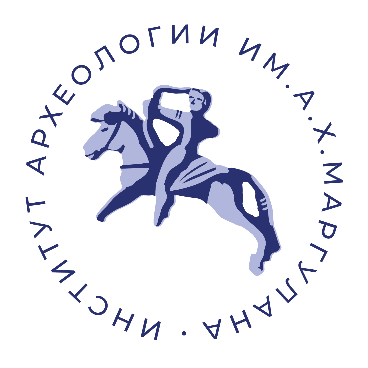 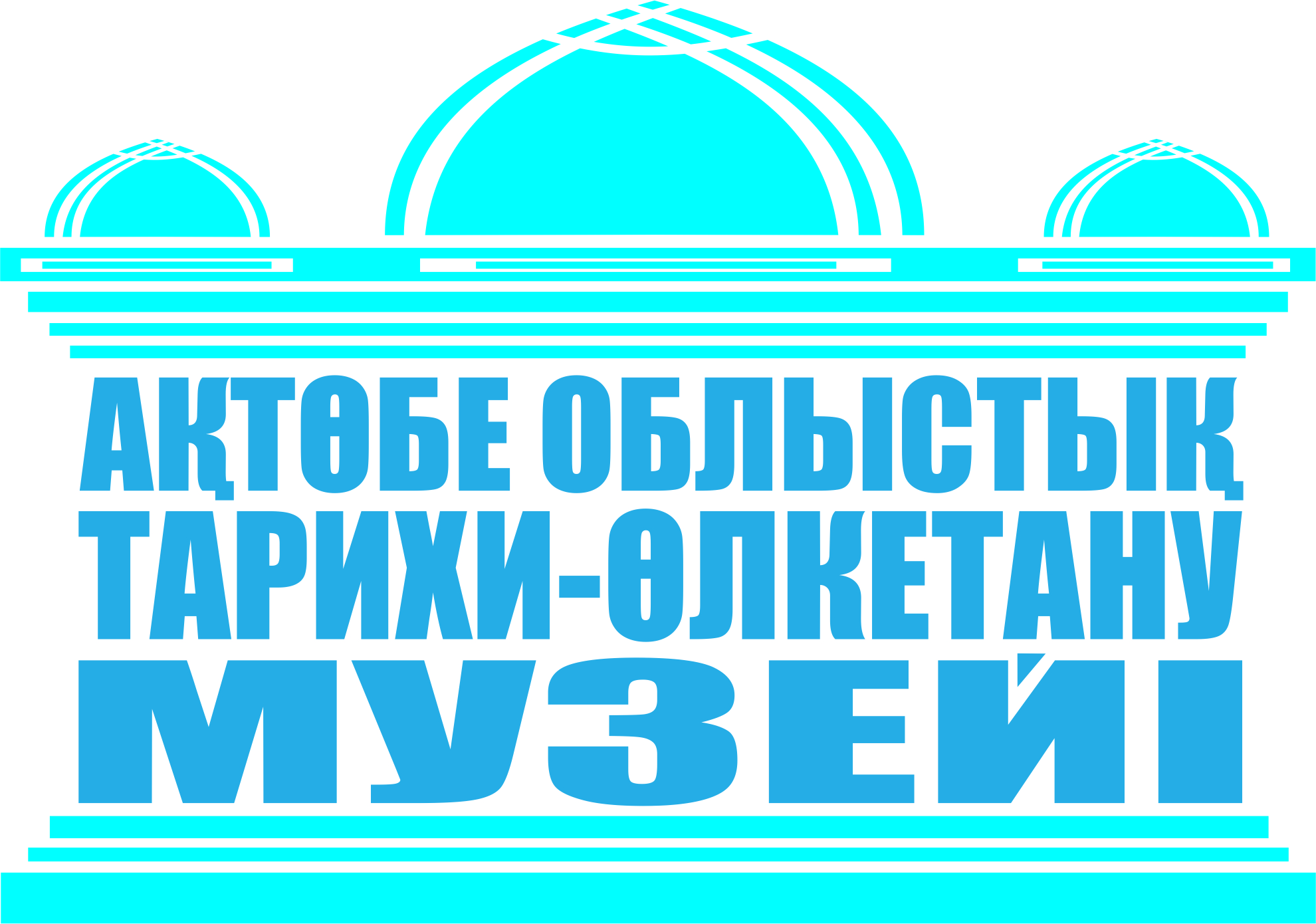 